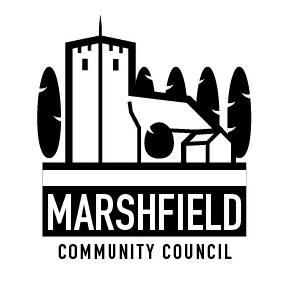                                 Serving the Communities of Castleton and Marshfield            Chairperson: Mr Alan Chase      Clerk: Mr G C Thomas  4 Kenilworth Road Newport South Wales NP19 8JQ                         Tel: 01633 664285	                        e-mail:marshfieldcommunitycouncil@gmail.comDear CouncillorThe next meeting of Marshfield Community Council will be held at the Village Hall, Wellfield Road, Marshfield on TUESDAY 8th March 2016 commencing at  7:30p.m.Yours sincerelyG C ThomasClerkAGENDANo.ItemTime (mins)1Apologies.22Declaration of interests.13To confirm the minutes of the Council Meeting held on 9th February 2016 (attached).24To meet persons interested in filling the vacancy on the Council and to consider co-option to fill the vacancy.105Time allowed for members of public to speak (In line with Standing Order on Public Participation in Meetings).156To review current position relating to Pentwyn Terrace Cycle Path and decide on any further action.107To consider actions in conjunction with Marshfield Action Group relating to litter and dog fouling issues in Marshfield.108To receive an update on Cardiff Conservation Volunteers arrangements including suggestions for projects.109Allotment Committee:a) To receive a report from Allotment Committee member.b) To approve and adopt the minutes of the Allotment Committee held on 23rd February 2016.1510Community Assets.1011To discuss Village Hall Committee comments on MUGA proposal and their proposed downsizing of the hall extension. 1012To discuss MUGA consultation arrangements.1013Planning Matters:a) To approve and adopt the minutes of the Planning Committee held on 23rd February 2016 (attached).b) Other planning matters.   1014Review of actions arising from previous Council meeting held on 8th February 2016.   1515Financial Matters:a) To consider the purchase of an inclusive swing seat for the Village Hall children’s play area.b) To consider a donation towards a community litter pick event.c) To receive a proposal to provide financial assistance to Gwent Young Farmers Clubs.d) Other financial matters.   2016Correspondence: a) To receive a request to confirm the two representatives for One Voice Wales Area Committee.b) Other correspondence.1017Communication:To agree items to be included in the monthly communication to residents in the Marshfield Mail and any posts required to the Community Council website. 518Any other business.10The date of the next monthly Council Meeting will be 12th April 2016. To be held at Marshfield Village HallThe date of the next monthly Council Meeting will be 12th April 2016. To be held at Marshfield Village HallThe date of the next monthly Council Meeting will be 12th April 2016. To be held at Marshfield Village Hall